Solicitud de Distintivo de Especialidad para “Tráfico y Seguridad Vial”FORMULARIO DE SOLICITUDA través de este formulario os transmito mi solicitud de un Distintivo de Especialidad para Tráfico y Seguridad Vial, para que me sea enviado por correo certificado. No olvides remitir este Formulario a la dirección: administracion@unijepol.eu  (*) Gastos de envío a través de correo certificado incluidos.PROCEDIMIENTO A SEGUIR PARA EL DISTINTIVO1.	Haz una transferencia o ingreso de 18,00€ (SI ERES ASOCIADO A UNIJEPOL Y ESTÁS AL CORRIENTE DEL PAGO DE TUS CUOTAS) o de 23,00€ (SI NO LO ERES) a la siguiente Cuenta Bancaria:Entidad bancaria Cajamar. Cuenta bancaria a nombre de Unijepol.Número: ES25 3058 0968 7227 2070 6793IMPORTANTE: Comprobaremos en nuestra Base de Datos si eres asociado a Unijepol y si estás al corriente de pago de la cuota. En el concepto de la transferencia o ingreso debes escribir tu nombre y los dos apellidos (si no lo haces no podremos saber quien hace el pago).2.	Manda este formulario a la dirección de correo administracion@unijepol.eu (SIN ACENTO) junto con una copia del justificante de la transferencia o ingreso. RECIBIRÁS EL DISTINTIVO EN EL PLAZO DE DOS SEMANAS MÁS O MENOS (ten un poco de paciencia, no somos Amazon).Nombre y apellidosDirección de Correo ElectrónicoTeléfono móvilDirección postal para enviar el distintivo:Por favor, para garantizar su entrega por el servicio de Correos, incluye clase y nombre de la vía, número, piso y letra,  código postal, localidad y provincia.Precios del distintivoIncluye: estuche de lujo, distintivo y gastos de envíoPrecios del distintivoIncluye: estuche de lujo, distintivo y gastos de envíoDistintivo de pecho Tráfico y Seguridad Vial para ASOCIADOS a Unijepol*18,00€Distintivo de pecho Tráfico y Seguridad Vial para NO ASOCIADOS a Unijepol*23,00€DistintivoImagenImagenDe pecho para especialistas de Tráfico y Seguridad Vial con imperdible de seguridad, guardado en bolsa de terciopelo.De pecho para especialistas de Tráfico y Seguridad Vial con imperdible de seguridad, guardado en bolsa de terciopelo.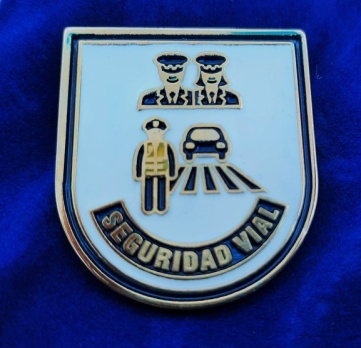 